Концертная деятельность ансамбля гармонистов «Ивушка»2013-2014 учебный год1. Концерт в санаторном клубе курорта Озеро-Карачи  для отдыхающих (06.11.2013г.).2. Районное мероприятие, посвящённое Дню работников полиции (08.11.2013г.).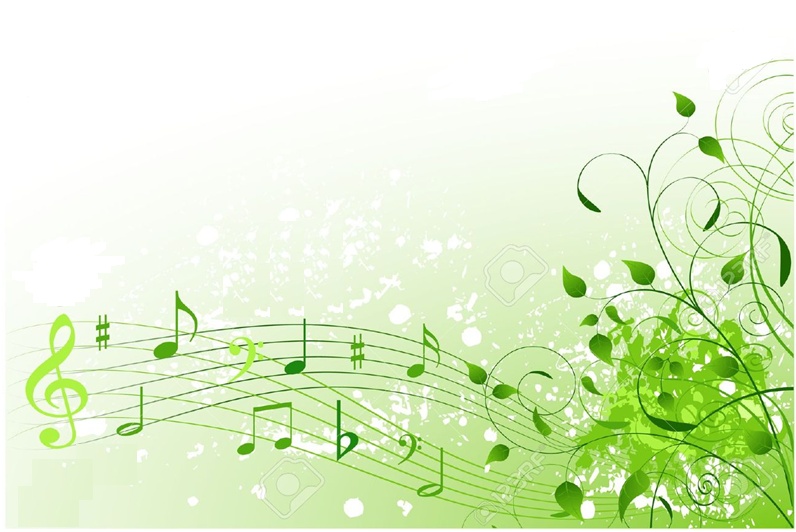 3. Районный форум молодёжи (08.11.2013г.).4. Профсоюзная конференция работников образования северо-западного округа Новосибирской области  (14.11.2013г.).5. Посвящение в кружковцы (20.11.2013г. ДЮЦ «Гармония»).6. Концерт, посвящённый Дню матери (01.11.2013г. ДЮЦ «Гармония»).7. Концерт,  посвящённый 8 Марта  (12.03. 2014г.,  ДЮЦ «Гармония»).8. Концерт на площади р.п. Чаны, посвящённый юбилею Пожарных  дружин (30.04.2014г.).9. Концерт на площади р.п. Чаны, посвящённый Дню Победы (09.05.2014г.).10. Районное мероприятие, посвящённое Дню семьи (15.05.2014г.).11. Выпускной бал  « По пути Добра» (30.05.2014г. ДЮЦ «Гармония»).12. Концерт на площади р.п. Чаны, посвящённый Дню защиты детей (01.06.2014г.).